ЎЗБЕКИСТОНДАН ХИТОЙГА АСАЛ ЭКСПОРТИ 
БОРАСИДАГИ ТАЛАБЛАР(баённоманинг асосий қисмлари)Ўзбекистон томони озиқ-овқат хавфсизлиги учун маъмурий тизимлари Хитой давлати талабларига жавоб беришини ва доимий равишда самарали ишлашини таъминлайди. Зарур бўлган ҳолларда, Хитой томони доимий равишда ёки вақти-вақти билан эксперт текшируви ёки ретроспектив текширув ўтказиш учун Ўзбекистонга мутахассисларни юбориши мумкин. Ўзбекистон томони аудит ва текширувни ўтказиш учун зарур ёрдам кўрсатиши керак.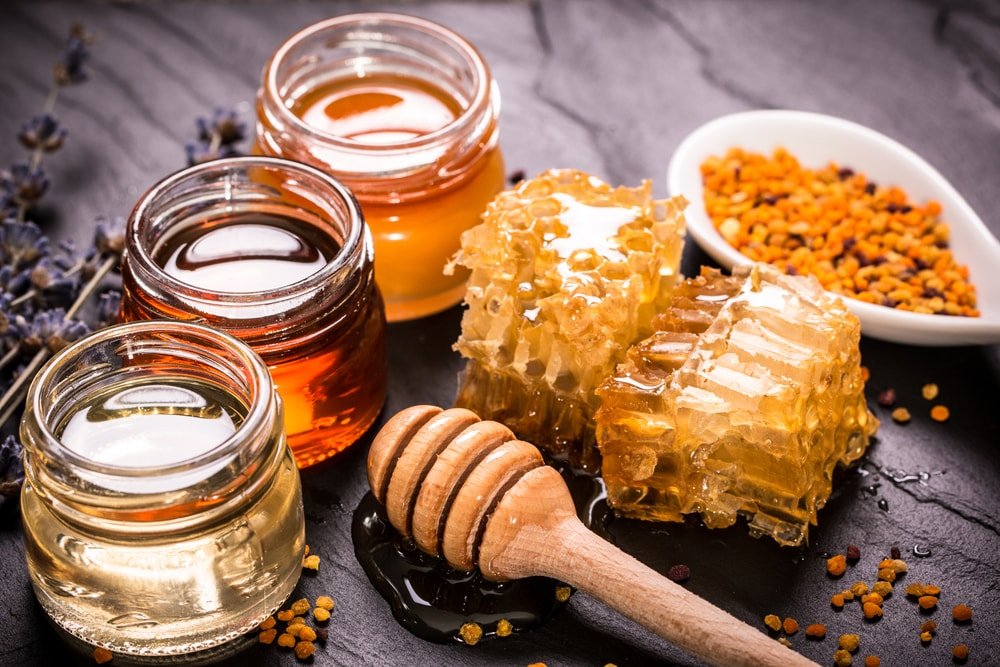 3-моддаЭкспорт қилинадиган  асални йиғадиган асаларилар:(1) келиб чиқиши Ўзбекистонда жойлашган, Ўзбекистон Республикаси Ветеринария ва чорвачиликни ривожлантириш Давлат қўмитаси томонидан рўйхатга олинган ва самарали назорат қилинадиган асаларилардан йиғиладиган;(2) Асаларилар нектар, хашак ва ўсимликларнинг секрецияларини токсик бўлмаган ўсимликлардан тўпланган бўлиши керак, бунда трансген ўсимликлардан йиғилишига йўл қўйилмайди;4-моддаЎзбекистон томони асалариларнинг хашоратларда учрайдиган (Aethinatumida Murray Spp.) ва Тропилаелапс инфекцияси (Tropilaelaps Infestation) (Tropilaelaps mites Spp.) дан Ўзбекистон ҳудуди соғлом эканлигинии расман тасдиқлайди.5-моддаОлти ой давомида асалариларнинг 5 км радиусда жойлашган асалари оилалари орасида америка чириш ва европа чириш касалликлари расман рўйхатга олинмаган бўлиши керак.(2) Варроа деструктор учун карантин талаблари:Асални Хитойга экспорт қилиш учун: Асал Варроасидан озод бўлган мамлакатда ёки зонада жойлашган асаларилардан келиши; ёки 0,42 мм дан кичик бўлган ғовакча фильтри орқали сиқилган; ёки камида 50°С даражагача қиздирилган ва камида 20 дақиқа давомида шу ҳароратда ушлаб турилган; ёки зарарсизлантирилган ёки Варроа деструкторни бутунлай ўлдириш учун зарур бўлган ҳароратни олиб ташлаш учун камида 12 соат -12ºС ёки ундан паст ҳароратда музлатилган ёки камида 24 соат ушлаб турилган бўлиши керак.6-моддаАсални Хитойга экспорт қилишга мўлжалланган ишлаб чиқариш корхоналари, Хитой Халқ Республикаси озиқ-овқат хавфсизлиги тўғрисидаги қонунга мувофиқ, Хитой томонида рўйхатдан ўтказилади. Ўзбекистон томонининг ваколатли органлари асални Хитойга экспорт қиладиган ишлаб чиқариш корхоналарини Хитой томонининг қонунлари, қоидалари ва стандартлари талабларига ва ушбу Баённомада белгиланганига мувофиқлигини текшириб кўрадилар ва кейин уларни Хитой томонига тавсия қиладилар. Амалга оширилган тавсияларга кўра, Хитой томони уларни рўйхатга олиш масаласини ҳал қилади. Рўйхатдан ўтмаган ишлаб чиқариш  корхоналари маҳсулотини Хитой Халқ Республикасига олиб кириш таъқиқланади.7-моддаЎзбекистоннинг масъул инспектори қолдиқларни Мониторинг қилиш миллий дастурини ишлаб чиқиши ва амалга ошириши керак ҳамда асални Хитойга экспорт қилиш учун қуйидаги сертификатларни тақдим этиши керак:1) Экспорт қилинадиган асал хом ашёси ушбу Баённоманинг 3-4 ва 5-моддаларига мувофиқлигини тасдиқлаш;(2) Таъқиқланган ветеринария дори воситалари ва озуқабоп қўшимчалари ҳеч қачон асал олиб кетиладиган асалари оилаларида ишлатилмаганлигини тасдиқлаш.(3) Миллий қолдиқларни мониторинг қилиш дастурини режалаштириш ва амалга ошириш. Ветеринария дори воситалари, пестицидлар, микроорганизмлар ва атроф-муҳитни ифлослантирувчи моддалар, оғир металлар, шунингдек асал таркибида ифлосланган бошқа моддаларнинг қолдиқ дараждаси Хитой ва Ўзбекистон томонидан белгиланган миқдордан пастлигини тасдиқлайди.(4) Асал гигиеник, хавфсиз ва инсон истеьмоли учун мос эканлигини тасдиқлаш.(5) Белгиланган кузатув тизимига эга корхоналардан асал олинишини таьминлаш ва асални, асалари оилалари кузатишлари мумкин.8-моддаХитойга экспорт қилинадиган асал, ушбу Баённоманинг 3, 4 ва 5-моддаларида кўрсатилган талабларга мувофиқ равишда, бошқа маҳсулотлар билан бир қаторда, рўхатдан ўтган корхона томонидан ишлаб чиқарилмаган маҳсулотлар ёки бошқа турдаги маҳсулотлар билан аралаштирилиши ёки рўйхатдан ўтган корхонада бир вақтнинг ўзида қайта ишланмаслиги керак. Ҳар бир босқичда этикетка, шу жумладан, асаларичилик, тайёрлаш, қадоқлаш ва сақлаш амалдаги қонунчиликка мувофиқ бўлиши керак. Мустақил омбор ёки аниқ белгиланган ҳудуд фақат экспорт учун мўлжалланган асални сақлаш учун мавжуд бўлиши керак.9-моддаХитойга экспорт қилинадиган асал Хитойнинг озиқ-овқат хавфсизлиги миллий стандартига мувофиқ озиқ-овқат билан боғлиқ материаллари билан таъминланган бўлиши керак.Қадоқ муҳрланади ва номи, спецификацияси, ишлаб чиқарилган жойи (вилоят/туман/ шаҳар), рўйхатдан ўтказиш рақами, партиянинг рақамлари, қабул қиладиган тараф (“Хитой Халқ Республикаси” деб аталади), ишлаб чиқарилган сана (йил/ой/кун), сақлаш муддати ва х.к. билан муҳрланади. Қадоқланган қадоқларнинг этикеткалари, Хитойнинг қадоқланган озиқ-овқат маҳсулотларининг этикеткалари бўйича стандартлари ва талабларига жавоб бериши керак.10-моддаТашқи моддалар билан ифлосланишининг олдини олиш учун, қадоқлаш, сақлаш ва ташиш пайтида, Хитойга экспорт қилинадиган асал Хитой ва Ўзбекистоннинг тегишли санитария талабларига жавоб бериши керак.Етказиб беришдан олдин контейнер Ўзбекистон вакилининг (жавобгар шахси) назорати остида муҳрланган бўлиши керак. Муҳр рақами соғлиқ (гигиена) сертификатида кўрсатилади. Ташиш пайтида маҳсулот қадоғини ўрами очилмайди ёки ўзгартирилмайди.11-моддаЎзбекистондан Хитойга олиб чиқиладиган асалнинг ҳар бир партиясига битта асл соғлиқ сертификати илова қилинади, бу маҳсулотлар ветеринария врачларининг ветеринария ва санитария қоидалари ва Ўзбекистон ва Хитойнинг қоидаларига ва ушбу Баённома қоидаларига мувофиқлигини тасдиқлайди.Соғлиқ (ветеринария) сертификати хитой, ўзбек ва инглиз тилларида ёзилади. Сертификатнинг шакли ва мазмуни хар икки томон томонидан олдиндан келишиб олиниши керак.Ўзбекистон томони Хитой томонига инспекция ва карантин штамплари ва муҳр шакли, соғлиқ сертификатлари намуналари, қалбакилаштиришга қарши ёрлиқлар учун кўрсатмалар беради. Юқоридагиларга бирон бир ўзгартириш киритилса, Ўзбекистон томони ушбу ўзгартиришлар кучга киришидан камида бир ой олдин Хитой томонини хабардор қилади.12-моддаУшбу баённоманинг 4-моддасида қайд этилганидек, Ўзбекистонда паразитар касалликлар пайдо бўлган тақдирда, Ўзбекистон томони асални Хитойга экспорт қилишни тўхтатиб қўйиши, хавфли маҳсулотларни чақириб олиши, Хитой томонига зудлик билан маълум қилиши ва бу ҳақда маълумот бериши, инфекцияни текшириши ва вазиятни батафсил назорат қилиши керак.Хитойда асалари учун тегишли бўлган Хитой қонунлари ва меьёрий хужжатларга биноан Хитой Халқ Республикасига олиб кириладиган хайвонлар учун карантин касалликлари рўйхатида кўрсатилган Б тоифали касалликлар билан боғлиқ юқумли ёки паразитар касалликлар ҳар қандай ҳолатда пайдо бўлиши мумкин. Асални экспорт қилиш учун таъсир қилиши мумкин бўлган бошқа паразитар касалликлар, асални Хитойга етказиб берадиган асал ва асаларилар атрофидаги 50 километр радиусда жойлашган ҳудудни кузатиш керак. Юқорида келтирилган асалари яйловлари ва майдонларининг зарарланганлиги тасдиқлангандан сўнг, Ўзбекистон томони тегишли ҳудудларда ишлаб чиқарилган асални зудлик билан Хитойга экспорт қилишни тўхтатиши, хавфли маҳсулот ва бошқа маҳсулотларни чақириб олиши, ҳалқаро тажрибадан келиб чиқиб зудлик билан Хитой томонини хабардор қилиши ва бу ҳақда маълумот бериши керак.13-моддаАгар Хитой томони асалнинг Баённома талабларига мувофиқ эмаслигини аниқласа, Ўзбекистон томонини ушбу вазият юзасидан хабардор қилади ва маҳсулотни зарарсизлантириш ва йўқ қилиш ишларини амалга оширади. Ҳам импорт қилувчи, ҳам экспорт қилувчи давлат номувофиқлик такрорланишининг олдини олиш учун сабабларни текшириш ва тузатиш чораларини кўриш учун ўзаро ҳамкорлик қилади.14-моддаАсал - бу асаларилар томонидан тўпланган ўсимликларнинг нектарлари, секретсиялари ёки асал шудринглари ўз секретсиялари билан аралаштирилгандан кейин етарли даражада етиштириш натижасида ҳосил бўлган табиий ширин модда.Қўшимча маълумот ва корхонани рўйхатга қўйиш масалаларида қуйидаги алоқа воситаларига мурожаат этишингиз мумкин:Давлат Ветеринария ва чорвачиликни ривожлантириш қумитасиТел: +998 71 – 202 12 00 (ички рақам 230) email: vetdept_uz@list.ru, foreignvetgov.uz@inbox.ru ‎Ўзбекистон Республикасининг Хитойдаги элчихонасининг Савдо масалалари бўлими: uzchinaexport@mfa.uz.